浙江省杭州市实验外国语学校2019年高考仿真预测卷（三）英语试题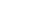 本试卷分第I卷（选择题）和第Ⅱ卷（非选择题）；满分150分，考试时间120分钟。第 I 卷第一部分听力（共两节，满分30分）略第二部分阅读理解（共两节，满分35分）第一节（共10小题：每小题2.5分，满分25分）阅读下列短文，从每题所给的A、B、C和D四个选项中，选出最佳选项，并在答题纸上将该项涂黑。AMany of us just laugh it away when they are told incredible(难以置信的) stories about other people, but I have a deep interest in these stories and I prefer to believe they are true. Here’s one I collected from a total stranger.“Well, I was 11 when my family arrived at Fern Lake overlooking Trail Ridge Road in Rocky Mountain National Park.It was so beautiful to look miles across the Rockies and thousands of feet below into the valley.My parents were busy getting lunch out of the trunk so I climbed over the wooden fence to get closer to the cliff edge in the hope that I wouldn’t miss any beautiful sight down there.I started down a little hill but soon started sliding on loose pebble rocks(鹅卵石).I fell on my back, but kept going faster and faster to what seemed the edge of the world (a 2,000 foot drop).In seconds I knew I was going to die.My feet and legs went first over the edge at a high speed.Then suddenly I felt two hands push hard on my chest and stopped me dead.My heart was racing and I slowly inched my body back to where I finally could make it back up the hill.My father was waiting there and screaming at me for doing such a dangerous stunt (特技).I tried to tell him and my mom about the hands that held me back, but to this day they don’t believe me.They thought I was just trying to get out of trouble with a made-up story.”We parted ways, but I assured her that I believed every word of her story. I could see a little surprise and happiness on her face.That’s why I always ask people to share their miracles (奇迹).Each real story makes my days full of hope and gratefulness.The girl got closer to the cliff edge to ________.take an adventure 						B. better enjoy the view		C. collect pebble rocks					D. play a joke on her parents22. In the writer’s eyes, the girl ______.A. made up an exciting story 				B. reached the bottom of the valleyC. enjoyed doing dangerous stunts  			D. was saved by a magical force23. The writer is interested in people’s miracle stories because they______.A. are often told in an amusing way 			B. seem unbelievable but actually trueC. prove that life is full of miracles    		D. help him stay positive about lifeBPeople like to post their selfies(自拍照) on social media. To know more about it, scientists at Syracuse University in New York recently did a research and came up with some surprising findings.People who post selfies and use editing software to make themselves look better show behavior connected to narcissism(自恋), the researchers said. Makana Chock, a professor from Syracuse University, said because social media is mostly used by people to share unimportant information about their lives, it is a good place for people to “work towards satisfying their own vanity.”Those “likes” under their Facebook selfies make them feel good. Besides, people who post group selfies show a need for popularity and a need to belong to a group, the research found. Some people feel “peer(同伴) pressure” to post selfies and some follow the popular belief that if there is no picture of an event or experience, it did not really happen.“Anyway, it shouldn’t be seen as negative. People get sense of satisfaction especially when they get likes. And it does no harm,” Chock said.  Other findings from the study include: There are no major differences on how often men and women post selfies and how often they use editing software. But men who post selfies showed more of a need to be seen as popular than women who posted selfies.Chock said posting selfies on social media is not all that different from what people have done for many years. On trips and special events, our parents and grandparents used cameras instead of phones to take photos. They would bring back photos to show friends and family. You had no choice but to look at them. You probably commented about how nice everyone in the photos looked, especially children and the person showing the photos. They were happy to hear your comments. That was the old way of “clicking like”. On social media, however, people can decide not to look at photos --- even if they click “like”.What is the research mainly about?A. The ways of makingpeople look better in selfies. 							B. The reasons for people posting selfies on social media.C. The differences between men and women in posting selfies. D. The connections between posting selfies and mental health.25. What does the word “vanity” in paragraph 2 probably mean?A. A deep desire to know about something. 		B. A special need to be more popular.  C. Too much pride in one’s own appearance.		D.Strong determination to improve oneself.26. What is Chock’s attitude towards selfie posting?A. Ambiguous. 		B. Cautious.			C. Disapproving.		D. Supportive.27. From the last paragraph, we know that the older generations showed their photos to friends and family ______.A. to win praise from viewers					B. to show off their camerasC. to improve relationships					D. to share good moments 			CIf 62 is the number in red on the top of your math test, for most of us, it's a total disaster. Your entireweek is ruined, and 62 is what races through your head for the rest of the day. If9 is the number of likes onthat cute photo you posted the other day, many will feel rather disappointed.Our lives have become a constant system of ranks, assessments, and numbers. The days of passingjudgment on others based on personality are gone, and now we judge based on how good a person’snumbers are. We compare ourselves to the numbers of others, such as how low another person’s weight is,how high their paycheck. Self-worth is no longer based on quality of character, but quantity of numbers.In today’s social media consumed society, it has never been easier for people to broadcast theirnumbers to the world. A simple click of a button can take you to a page where you can observe the numberof friends or followers a person has. Teenagers have taken on this mentality that if you don't have a certainnumber of followers, then you aren’t “cool”. Many feel they are not important if very few people arewitnessing their status updates. This state of mind is harmful and not at all accurate. Twitter and Facebookcan let the world witness your updates, but they will never let anyone see who you rally are. In the end,self-worth should be based on what you think of yourself, not what the world thinks of you.So next time you receive a failing grade or you lose a follower, remember that these things cannot andshould not define (定义) you. You are not your numbers. You are a person—a 3-D, living and breathingperson with ideas and creativity and love that the rigidity of numbers cannot represent. You are the thingsyou love and the things you laugh at and the way you treat others.28. How does the author sound in Paragraph2?A. Regretful.  		B. Conservative.  		C. Doubtful.  		D. Friendly.29. According to the passage, teenagers believe it cool to .A. display their status updates  			B. post heir daily doings onlineC. win recognition on social media  		D.define their self-worth themselves30. What can be a suitable title for the text?A. Numbers Make What You Are  		B. You Are More Than a NumberC. It’s Your Number That Matters  		D. Let’s Stop Sharing Our Numbers第二节（共5小题：每小题2分計满分10分）根据短文内容，从短文后的选项中选出能填入空自处的最佳选项。选项中有两项为多余选项。A Pen That Draws in Any Color 	The Scribble is a magical pen that can scan colors and instantly reproduce the colors. Hold the Scribble’s scanner up to any color, and within a second that color is stored in its memory. 31	Who can use the Scribble?	Children will love the Scribble because it can create different colors, replacing even their biggest box of crayons. Besides, anyone working with color in their professional lives, such as artists, will be able to scan and reproduce colors instantly.32Green! One of the most important characteristics of the Scribble is that, since it can reproduce any color, it replaces marking pens, greatly reducing the huge amount of plastic waste.What’s inside the Scribble?There will be two different versions of the Scribble, the ScribbleK and the Scribble S. The K will be able to reproduce exact colors on paper. It includes a color sensor and a rechargeable battery.33 The S looks exactly the same as the K, but it is intended for use on screen. How did we create the Scribble?We’ve been in the design process for two years and the Scribble has gone through various design changes to get it to where we are now. Because of its small size we have created some ideas never seen before in the color reproduction industry. 34Thank you for your support.35 Thank you also for your support! Make sure to bookmark our website and check back often to see the progress as well as the updated times for production and delivery of your Scribble.A. What do we need the Scribble for?B. What’s the Scribble’s best colour?C. It’s the best birthday gift you may choose for your kids.D. Thank you so much for your concern about the Scribble.E. There is 1 GB of internal memory that will store over 100, 000 colors.F. We created the Scribble for YOU and want you to be a part of the process.G. Once stored, that color can be used to draw on paper or on a digital screen.第三部分语言运用（共两节，满分45分）第一节完形填空（共20小题：每小题15分，满分30分）阅读下面短文，从短文后各题所给的A、B、C和D四个选项中，选出可以填入空白处的最佳选项，并在答题纸上将该项涂黑。Best friends Joe and Paul spent the morning of June 23，1963, playingbaseball. Atabout noon Paul started feeling 36. He wanted a burger from the drugstore on CenterStreet with Joe.“Ummm, I’ll ask my mom if 1 can go. I need her37 ,” Joe said. The situationwas difficult for Joe. There were38that he shall not sit with his friend because of thecolor of his skin.Joe’s parents and many other people were trying to39 those rules. They listenedto the speeches of Dr.Martin Luther King,Jr.,who was trying to remove40practicescompletely.“It’s hot,” Joe’s mother said. “Why not take the bus to the drugstore?”“No, ma’am.Bikes are41 .” Paul hated riding the bus with Joe because they wouldbe42tositintheback.When the boys reached Center Street, Joe started to get 43“Dad told me about some trouble here last week,” Joe said sadly. “I'll just wait44”“Not happening!" Paul said, as he grasped Joe’s arm and the two boys45 into thedrugstore. Paul tightened his fists46 they headed for two empty chairs.A waiter gave them a dirty look and47 their way. “Go around back if you’re.48 him,”he said, pointing at Joe.Before the boys could  49 ，a soft voice interrupted the discussion. “These boys willbe joining me.” The man and the boys50 to see a woman in a wheelchair. “Excuseme,” she said smiling, as she moved her chair toward the man,51 to go forward. Notwanting to appear52 to the woman, the man stepped aside.Joe and Paul followed the woman to the chairs. She 53 beside them and talkedsteadily as they ordered and ate their lunch.After the meal, she said, “Two friends like you, that 54  be a problem.” Then she 55 away. Joe and Paul never got her name, but they never forgot her either.第三部分语官运用（共两节，满分45分）第二节（共10小题：每小题1．5分，满分15分）阅读下面材料，在空白处填入适当的内容（1个单词）或括号内单词的正确形式。Before the invention of the postage stamp,it was difficult to send a letter to another country.The sender paid for the letter 56.　　　　 (travel) in his or her own country.Then the person in the other country paid for that part of the trip.57.　　　　 a letter crossed several countries,the problem was 58.　　　　 (bad). Rowland Hill,a British teacher,had the idea of a postage stamp with glue on the back.The British post office made the first stamps 59.　　　　 1840.They were the Penny Black and the Twopence Blue.A person 60.　　　　 (buy) a stamp and stuck it on a letter.The post office delivered 61.　　　　 letter.When people received letters,they didn’t have to pay anything.The letters were prepaid. Postage stamps became popular in Great Britain 62.　　　　 (immediate).Other countries started making 63.　　　　 (they) own postage stamps very quickly.Today,post offices in every country sell beautiful stamps.64.　　　　 (collect) stamps is one of the most popular 65.　　　　 (hobby) in the world,and every stamp collector knows about the Penny Black and the Twopence Blue. 第四部分写作（共两节，满分40分）第一节应用文写作（满分15分）假定你是李华，你和舍友计划本周六在达德小镇的一家绿色采摘园进行采摘活动，请给你的美国朋友David写封信邀请他一同前往。内容包括：1.时间、地点；2.交通方式；3.活动内容。注意：1.词数80左右；开头和结尾已给出，不计入总词数；2.可以适当增加细节，以使行文连贯。Dear David，Yours truly，Li Hua第二节读后续写（满分25分）阅读下面短文，根据所给情节进行续写，使之构成一个完整的故事Nowadays，more and more young people are becoming too proud and overconfident.They think they can do everything.So they simply ignore their old parents，and believe that their parents’ experienced thoughts are out of date.Actually，I used to be one of them，but after hearing a story told by my father，I changed my mind completely.Now I would like to share it with you.Once upon a time，there lived a young man who looked down on the old very much for the simple reason that he always thought that the old were merely useless lives that were going to wither(凋谢) in their busy life.Worse still，he also did this to his own father.One day，it so happened that the father and the son met each other in the street.To the father’s surprise，the son suggested that they take a walk together.As they were walking，a beautiful garden with many trees and flowers in it came into their sight.The son pointed to one of the prettiest flowers in the garden and said with great pride，“We young people are much like these fragrant flowers，so healthy，and full of spirit.But what about you oldsters？You are just like the falling leaves from the dying tree near here.”Hearing this，the father smiled but said nothing.They continued the walking in silence.When they passed a grocery，the father stopped and went in.He bought walnuts(核桃) and showed one to his son，slowly saying，“We old people are like this walnut.It is evident that we’ve experienced many hard events in life.As a consequence，we’ve built up such a firm shell(売)，and at the same time we’ve also built up a pure inner world.For this very reason every fruit is so full-grown.”“But every fruit was born by a flower，” argued the son impatiently.“Yes，but not every flower can bear fruit，” declared the father.注意：1.所续写短文的词数应为150左右；2.至少使用5个短文中标有下划线的关键词语；3.续写部分分为两段，每段的开头语已为你写好；4.续写完成后，请用下划线标出你所使用的关键词语。Paragraph 1：What the father said to uched theson greatly.                                                                        Paragraph 2：From then on，the young man has turned over anewleaf.                                               英语参考答案第一部分 听力（共20小题；每小题1.5分，满分30分）第二部分 阅读理解第一节（共10小题；每小题2.5分，满分25分）21-23 BDD24-27BCDA		28-30 ACB第二节（共5小题；每小题1.5分，满分10分）31-35 GBEFD第三部分 语言运用第一节（共20题；每小题1.5分，满分30分）36-40 ACDBD 41-45 BBCDA  46-50 BDBCA 51-55CAADC第二节（共10小题；每小题1.5分，满分30分）56.to travel　考查非谓语动词的用法。根据语境可知,此处应该填动词不定式,在句中作目的状语。57.If　考查连词的用法。“信要经过几个国家”是一种假设的情况,故此处用if引导条件状语从句。58.worse　考查比较级的用法。根据语境可知,此处应该填形容词比较级worse,表示“更糟的”。59.in　考查介词的用法。在年份前通常用介词in。60.bought　考查谓语动词的用法。分析句子结构可知,此处应该填谓语动词,和and后的stuck作并列谓语,故用一般过去时。61.the　考查冠词的用法。此处特指上文中那封贴了邮票的信,应填定冠词the。62.immediately　考查副词的用法。根据语境可知,此处应该填提示词的副词形式,修饰整个句子,在句中作状语。63.their　考查代词的用法。根据语境可知,此处应该用形容词性物主代词their作定语,修饰后面的stamps。64.Collecting　考查非谓语动词的用法。分析句子结构可知,此处应用非谓语动词作主语,又因此处泛指收集邮票这一动作,故用动词-ing形式。65.hobbies　考查名词复数的用法。“one of+名词”结构中的名词用复数形式。第四部分：第一节：应用文写作（满分15分）Dear David，To get close to nature and take more outdoor exercise，my roommates and I intend to have a picking activity in a picking garden of Dade town this Saturday.I’m writing to invite you to join us.We will meet at the school gate at 8 a.m.and go there by bus.The activity will last 3 hours，during which time we will pick vegetables and fruits at our pleasure.Remember to wear your hat and a pair of gloves to protect you from strong sunlight and injuries.If you are available on that day，please let me know in advance.Yours truly，Li Hua第二节 概要写作（满分25分）What the father said touched the son greatly.It occurred to him that in fact he should try to be a flower that could bear fruit and he should also be aware that his parents weren’t useless lives or falling leaves but experienced walnuts，masterpieces of nature.In reality，they were the ones young people should appreciate forever.How he regretted what he had thought and done for the elderly，his father included as well！Being so proud of himself made him ashamed.From then on，the young man has turned over a new leaf.He stopped being proud and ignoring the old.On the contrary，he looked up to oldsters greatly，willing to accept their suggestions at any time.As a consequence，the old gradually changed their opinions about him.In addition，he got along well with his father and was ready to share his happiness and sorrow with him whenever possible.So pleased was his father with it that he smiled every time and took great pride in his son’s changes.36. A. hungry  B. sick  C. hot  D. thirsty37. A. action  B. decision  C. permission  D. attention38. A. beliefs  B. chances  C. sayings  D. rules39. A. keep  B. change   C. accept  D. make40. A. unusual  B. unfit  C. unpleasant  D. unfair41. A. necessary  B. fine  C. comfortable  D. popular42. A. guidedB. forcedC. advisedD. persuaded43. A. desperate  B. curious  C. nervous  D. ashamed44. A. downstairs  B. insideC. upstairs  D. outside45. A. marched  B. hurried  C. slid  D. broke46. A. after  B. as  C. though  D. if47. A. found  B. made  C. showed  D. blocked48. A. for  B. with  C. against  D. after49. A. declare  B. leave  C. respond  D. enter50. A.turnedB. happenedC. stoppedD. expected51. A. pretending B. hesitatingC. intending  D. begging 52. A. nudeB. kindC. politeD. harmful53. A. parkedB. stoodC. waited   D. slept54. A. needn’tB. couldn’tC. wouldn’t    D. shouldn’t55. A. cycledB. droveC. wheeled D. fled